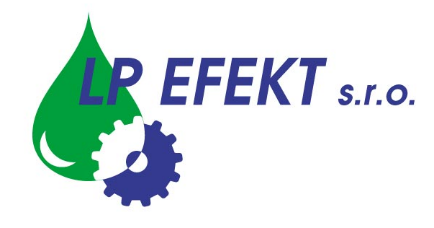          Obchodní listPrůmyslové odmašťovadlo LPA – 629 HDSilný čistící a odmašťovací přípravek na podlahy a ostatní zařízení.Použití-  mycí stroje na podlahy -  tlaková zařízení-  průmyslové pračky-  silně znečištěné součásti, zařízení apod.Vlastnosti  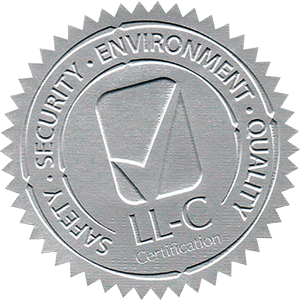 biologicky odbouratelnéneomezeně ředitelné vodounetoxickénehořlavéZpracování výrobku:  Doporučené ředění je 1 díl koncentrátu a 10 až 100 dílů vody, dle druhu znečistění. Podle zkušeností je nejlépe používat 2 – 3 % roztok.  Připravený roztok aplikujeme strojně, tlakově nebo nástřikem s použitím teplé i studené vody a nejlépe působením několik minut (dle rozsahu zamaštění). S vyšší teplotou cca 40C se zvyšuje účinnost odmaštění. V případě velmi silného znečištění je možno ředit méně, až do poměru 1 : 1.Po aplikaci doporučujeme oplach, nejlépe tlakovou vodou.Nikdy nemíchat s jinými chemikáliemi !Jen pro průmyslové použití !Bezpečnost a hygiena při práci:      Všechny údaje o první pomoci a ochraně zdraví při práci jsou uvedeny v bezpečnostním listu a na etiketě.Balení, skladování, záruční doba:     Přípravek je balen v 30 l PE kanystrech. Chránit před povětrnostními vlivy. Skladovat v uzavřených obalech. Neskladovat na přímém slunci ani v blízkosti zdrojů tepla. Doporučená teplota skladování +5 až +35 oC. Záruční doba je 24 měsíců od data výroby.Dodavatel: 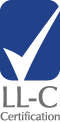 LP EFEKT, s.r.o., provozovna Frýdecká 819, 739 32 Vratimove-mail:  lpefekt@lpefekt.cz, www.lpefekt.cz,                                                         mobil:  603 277 398,  tel.:  596 541 194                                                